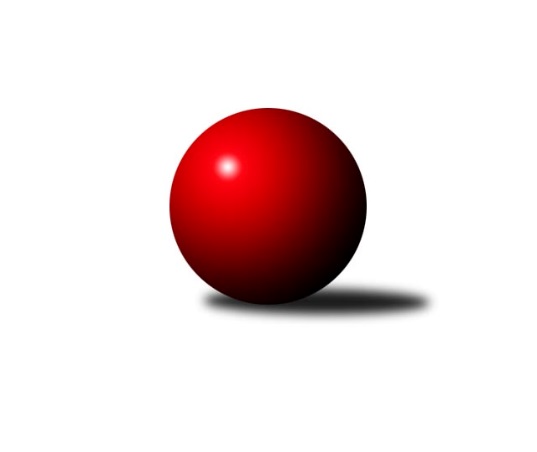 Č.15Ročník 2022/2023	19.2.2023Nejlepšího výkonu v tomto kole: 1620 dosáhlo družstvo: TJ Lomnice FKrajská soutěž 1.třídy KV 2022/2023Výsledky 15. kolaSouhrnný přehled výsledků:Kuž.Ji.Hazlov C	- Kuželky Aš E	4:8	1536:1551		18.2.TJ Šabina B	- So.Útvina B	8:4	1487:1412		18.2.Kuželky Aš D	- SKK K.Vary B 	10:2	1602:1537		18.2.Slovan K.Vary D	- Kuž.Ji.Hazlov D	3:9	1547:1573		18.2.Loko Cheb D 	- TJ Lomnice F	2:10	1569:1620		19.2.Tabulka družstev:	1.	Kuželky Aš E	14	11	2	1	131 : 37 	 	 1619	24	2.	Kuželky Aš F	13	8	2	3	95 : 61 	 	 1555	18	3.	Slovan K.Vary D	14	8	2	4	91 : 77 	 	 1531	18	4.	Kuželky Aš D	14	8	0	6	103 : 65 	 	 1577	16	5.	SKK K.Vary B	13	7	1	5	92 : 64 	 	 1528	15	6.	TJ Lomnice F	13	7	1	5	75 : 81 	 	 1513	15	7.	So.Útvina B	14	5	1	8	76 : 92 	 	 1475	11	8.	TJ Šabina B	14	5	0	9	69 : 99 	 	 1411	10	9.	Kuž.Ji.Hazlov C	13	4	0	9	54 : 102 	 	 1493	8	10.	Kuž.Ji.Hazlov D	14	4	0	10	56 : 112 	 	 1490	8	11.	Loko Cheb D	14	3	1	10	58 : 110 	 	 1492	7Podrobné výsledky kola:	 Kuž.Ji.Hazlov C	1536	4:8	1551	Kuželky Aš E	Ludmila Harazinová	 	 173 	 193 		366 	 0:2 	 392 	 	216 	 176		Vladimír Míšanek	Nela Zadražilová	 	 196 	 176 		372 	 2:0 	 352 	 	166 	 186		Jiří Plavec	Petr Bohmann	 	 191 	 207 		398 	 2:0 	 383 	 	187 	 196		František Mazák st.	Tomáš Tuček	 	 205 	 195 		400 	 0:2 	 424 	 	193 	 231		František Mazák ml.rozhodčí: Stanislav NovákNejlepší výkon utkání: 424 - František Mazák ml.	 TJ Šabina B	1487	8:4	1412	So.Útvina B	Tereza Lorenzová	 	 160 	 173 		333 	 0:2 	 355 	 	172 	 183		Karel Pejšek	Petr Sedlák	 	 191 	 182 		373 	 2:0 	 275 	 	153 	 122		Monika Hejkalová	Stanislav Květoň	 	 198 	 201 		399 	 2:0 	 367 	 	174 	 193		Jaroslav Palán	Aleš Lenomar	 	 205 	 177 		382 	 0:2 	 415 	 	191 	 224		Filip Kalinarozhodčí: Gerhardt BrandlNejlepší výkon utkání: 415 - Filip Kalina	 Kuželky Aš D	1602	10:2	1537	SKK K.Vary B 	Milada Viewegová	 	 229 	 209 		438 	 2:0 	 358 	 	174 	 184		Miroslav Špaček	Anna Davídková	 	 170 	 183 		353 	 0:2 	 434 	 	218 	 216		Libor Kupka	Václav Vieweg	 	 220 	 218 		438 	 2:0 	 413 	 	204 	 209		Jiří Mitáček ml.	František Repčík	 	 180 	 193 		373 	 2:0 	 332 	 	175 	 157		Irena Balcarovározhodčí: Marie KovářováNejlepšího výkonu v tomto utkání: 438 kuželek dosáhli: Milada Viewegová, Václav Vieweg	 Slovan K.Vary D	1547	3:9	1573	Kuž.Ji.Hazlov D	František Korbel	 	 197 	 190 		387 	 1:1 	 387 	 	178 	 209		Miroslav Jurda	Zdeněk Kříž ml.	 	 195 	 203 		398 	 2:0 	 380 	 	184 	 196		Veronika Fajtová	Martin Kopač	 	 175 	 173 		348 	 0:2 	 389 	 	178 	 211		Miroslava Utikalová	Lukáš Zeman	 	 209 	 205 		414 	 0:2 	 417 	 	204 	 213		Pavel Benčíkrozhodčí: Pavlína StašováNejlepší výkon utkání: 417 - Pavel Benčík	 Loko Cheb D 	1569	2:10	1620	TJ Lomnice F	Jiří Vácha	 	 197 	 202 		399 	 0:2 	 424 	 	205 	 219		Filip Maňák	Josef Jančula	 	 168 	 190 		358 	 2:0 	 302 	 	166 	 136		Kateřina Maňáková	Pavel Feksa	 	 185 	 180 		365 	 0:2 	 440 	 	227 	 213		Jan Ritschel	Ivan Rambousek	 	 223 	 224 		447 	 0:2 	 454 	 	237 	 217		Ludvík Maňákrozhodčí: Jiří VáchaNejlepší výkon utkání: 454 - Ludvík MaňákPořadí jednotlivců:	jméno hráče	družstvo	celkem	plné	dorážka	chyby	poměr kuž.	Maximum	1.	František Mazák  ml.	Kuželky Aš E	426.73	291.7	135.1	5.8	5/6	(490)	2.	František Mazák  st.	Kuželky Aš E	420.21	292.2	128.0	7.4	6/6	(484)	3.	Jiří Gabriško 	SKK K.Vary B 	416.21	292.8	123.5	9.1	4/5	(442)	4.	Ludvík Maňák 	TJ Lomnice F	415.31	292.3	123.0	8.2	6/6	(457)	5.	Filip Kalina 	So.Útvina B	415.17	285.8	129.3	7.7	5/5	(447)	6.	Pavel Benčík 	Kuž.Ji.Hazlov D	414.74	289.7	125.1	9.0	7/7	(468)	7.	Stanislav Květoň 	TJ Šabina B	412.87	278.7	134.2	7.4	5/7	(472)	8.	Václav Vieweg 	Kuželky Aš D	407.14	285.0	122.1	7.4	5/5	(458)	9.	Libor Kupka 	SKK K.Vary B 	402.75	283.8	119.0	8.0	4/5	(434)	10.	Adolf Klepáček 	Loko Cheb D 	402.33	283.9	118.4	9.1	5/6	(456)	11.	Radovan Duhai 	Kuželky Aš F	401.51	286.1	115.4	11.5	6/6	(454)	12.	Jiří Vácha 	Loko Cheb D 	399.83	284.0	115.8	9.0	4/6	(452)	13.	Tomáš Tuček 	Kuž.Ji.Hazlov C	398.67	290.7	108.0	11.7	5/6	(418)	14.	František Korbel 	Slovan K.Vary D	397.07	288.4	108.7	12.0	4/5	(425)	15.	Václav Buďka 	Kuželky Aš D	396.80	292.2	104.6	14.6	5/5	(427)	16.	Jan Ritschel 	TJ Lomnice F	396.25	283.3	112.9	11.1	6/6	(440)	17.	Lukáš Zeman 	Slovan K.Vary D	395.34	277.1	118.3	9.1	5/5	(434)	18.	Vladimír Míšanek 	Kuželky Aš E	393.06	280.7	112.4	10.5	6/6	(444)	19.	Aleš Lenomar 	TJ Šabina B	392.36	279.4	112.9	11.8	6/7	(431)	20.	Jan Bartoš 	Kuž.Ji.Hazlov C	392.07	279.4	112.7	11.6	6/6	(460)	21.	František Repčík 	Kuželky Aš D	389.73	281.7	108.0	11.7	5/5	(438)	22.	Yvona Mašková 	Loko Cheb D 	387.25	280.8	106.4	14.5	4/6	(436)	23.	Nikola Stehlíková 	Kuželky Aš F	386.07	274.9	111.2	12.2	5/6	(423)	24.	Jiří Plavec 	Kuželky Aš E	383.19	275.8	107.4	11.8	6/6	(424)	25.	Karel Stehlík 	Kuželky Aš F	383.15	277.1	106.1	11.3	5/6	(412)	26.	Štěpán Drofa 	Kuželky Aš F	381.33	268.2	113.2	9.8	6/6	(426)	27.	Karel Pejšek 	So.Útvina B	378.57	278.1	100.5	12.9	5/5	(430)	28.	Miroslav Špaček 	SKK K.Vary B 	375.60	269.9	105.7	12.7	5/5	(413)	29.	Jiří Mitáček  st.	SKK K.Vary B 	375.38	277.5	97.9	16.0	4/5	(384)	30.	Jaroslav Palán 	So.Útvina B	374.17	268.1	106.0	12.1	4/5	(410)	31.	Ivan Rambousek 	Loko Cheb D 	373.43	277.7	95.7	12.0	5/6	(469)	32.	Blanka Martinková 	SKK K.Vary B 	366.79	274.9	91.9	18.7	4/5	(431)	33.	Veronika Fajtová 	Kuž.Ji.Hazlov D	366.50	266.8	99.7	14.0	7/7	(410)	34.	Michaela Pešková 	TJ Šabina B	366.27	255.1	111.2	12.9	6/7	(414)	35.	Miroslava Utikalová 	Kuž.Ji.Hazlov D	366.20	267.6	98.6	14.1	5/7	(405)	36.	Zdeněk Kříž  ml.	Slovan K.Vary D	356.95	265.9	91.1	16.7	5/5	(425)	37.	Miroslav Jurda 	Kuž.Ji.Hazlov D	356.21	255.6	100.6	14.1	7/7	(389)	38.	Pavel Feksa 	Loko Cheb D 	356.17	267.6	88.6	16.7	5/6	(379)	39.	Ludmila Harazinová 	Kuž.Ji.Hazlov C	354.38	259.3	95.1	16.3	4/6	(382)	40.	Nela Zadražilová 	Kuž.Ji.Hazlov C	333.80	246.3	87.5	17.8	5/6	(372)	41.	Kateřina Maňáková 	TJ Lomnice F	316.72	237.7	79.0	20.6	6/6	(349)	42.	Monika Hejkalová 	So.Útvina B	291.70	210.7	81.0	21.1	5/5	(323)	43.	Tereza Lorenzová 	TJ Šabina B	285.39	218.0	67.3	24.1	7/7	(333)		Radek Duhai 	Kuželky Aš F	437.25	292.6	144.6	7.0	2/6	(460)		Jiří Mitáček  ml.	SKK K.Vary B 	426.25	308.0	118.3	8.0	2/5	(453)		Pavel Pazdera 	SKK K.Vary B 	424.00	296.5	127.5	5.5	1/5	(439)		Václav Hlaváč  ml.	Slovan K.Vary D	412.32	288.5	123.8	8.4	2/5	(431)		František Mazák  nejml.	Kuželky Aš E	411.20	295.2	116.0	6.8	2/6	(457)		Antonín Čevela 	So.Útvina B	410.00	286.0	124.0	7.0	1/5	(410)		Petr Bohmann 	Kuž.Ji.Hazlov C	406.50	283.5	123.0	9.0	2/6	(415)		Marie Hertelová 	Kuželky Aš D	401.89	290.9	111.0	11.9	3/5	(460)		Vojtěch Mazák 	Kuželky Aš F	396.13	280.6	115.5	11.9	3/6	(451)		Petr Bubeníček 	So.Útvina B	395.95	279.1	116.9	8.8	3/5	(414)		Petr Koubek 	TJ Lomnice F	394.00	292.0	102.0	13.0	1/6	(394)		Miloš Peka 	Kuž.Ji.Hazlov C	393.67	283.3	110.4	9.3	3/6	(415)		Filip Maňák 	TJ Lomnice F	392.67	280.0	112.7	9.0	3/6	(424)		Milada Viewegová 	Kuželky Aš D	391.93	280.2	111.7	12.9	3/5	(438)		Robert Žalud 	Slovan K.Vary D	388.00	274.7	113.3	8.0	3/5	(391)		Ladislav Litvák 	TJ Lomnice F	385.92	279.1	106.8	10.3	3/6	(415)		Tomáš Koubek 	TJ Lomnice F	377.50	272.0	105.5	17.0	2/6	(401)		Petr Sedlák 	TJ Šabina B	373.00	270.0	103.0	6.0	1/7	(373)		Vojtěch Čižmar 	Kuželky Aš F	371.00	257.0	114.0	11.7	1/6	(380)		Patricia Bláhová 	TJ Šabina B	366.00	264.8	101.2	12.3	4/7	(396)		Pavel Pokorný 	Loko Cheb D 	363.00	268.8	94.3	18.0	2/6	(403)		Josef Jančula 	Loko Cheb D 	361.33	262.1	99.3	14.1	3/6	(375)		Anna Davídková 	Kuželky Aš D	360.58	267.9	92.7	15.3	2/5	(394)		Martin Kopač 	Slovan K.Vary D	354.11	255.3	98.8	15.4	3/5	(386)		Veronika Fantová 	Kuž.Ji.Hazlov C	352.50	255.4	97.1	15.1	3/6	(362)		Václav Šnajdr 	SKK K.Vary B 	350.75	265.3	85.5	21.8	2/5	(415)		Karel Utikal 	Kuž.Ji.Hazlov D	349.00	260.0	89.0	14.0	1/7	(386)		Nikol Jurdová 	Kuž.Ji.Hazlov D	345.00	246.8	98.2	17.0	4/7	(433)		Irena Balcarová 	SKK K.Vary B 	343.25	262.3	81.0	21.8	2/5	(354)		Samuel Pavlík 	Slovan K.Vary D	328.00	239.0	89.0	14.0	1/5	(328)		Karel Drozd 	So.Útvina B	326.00	237.0	89.0	17.5	1/5	(352)		Pavel Pešek 	TJ Šabina B	317.50	236.5	81.0	20.5	4/7	(393)Sportovně technické informace:Starty náhradníků:registrační číslo	jméno a příjmení 	datum startu 	družstvo	číslo startu
Hráči dopsaní na soupisku:registrační číslo	jméno a příjmení 	datum startu 	družstvo	27338	Petr Sedlák	18.02.2023	TJ Šabina B	Program dalšího kola:16. kolo23.2.2023	čt	18:00	Kuž.Ji.Hazlov D - TJ Šabina B	25.2.2023	so	9:00	Kuželky Aš E - Slovan K.Vary D	25.2.2023	so	9:00	SKK K.Vary B  - Kuž.Ji.Hazlov C	25.2.2023	so	12:00	Kuželky Aš F - Loko Cheb D 	25.2.2023	so	12:30	TJ Lomnice F - Kuželky Aš D				So.Útvina B - -- volný los --	Nejlepší šestka kola - absolutněNejlepší šestka kola - absolutněNejlepší šestka kola - absolutněNejlepší šestka kola - absolutněNejlepší šestka kola - dle průměru kuželenNejlepší šestka kola - dle průměru kuželenNejlepší šestka kola - dle průměru kuželenNejlepší šestka kola - dle průměru kuželenNejlepší šestka kola - dle průměru kuželenPočetJménoNázev týmuVýkonPočetJménoNázev týmuPrůměr (%)Výkon3xLudvík MaňákLomnice F4544xFilip KalinaÚtvina B113.984155xIvan RambousekLoko Cheb D4477xLudvík MaňákLomnice F113.864541xJan RitschelLomnice F4403xIvan RambousekLoko Cheb D112.14472xMilada ViewegováKuželky Aš D4388xFrantišek Mazák ml.Kuželky Aš E110.94247xVáclav ViewegKuželky Aš D4381xJan RitschelLomnice F110.344401xLibor KupkaSKK K.Vary B4345xStanislav KvětoňŠabina B109.58399